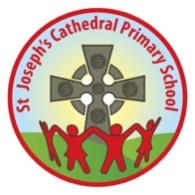 St Joseph’s Cathedral Primary SchoolFollowing Jesus As We Live And Learn TogetherWRAPAROUND CHILDCAREBOOKING FORMPlease complete this booking form and return to school to secure your child’s place.  Due to staffing costs and the need to maintain the correct staff:pupil ratios, weekly payments are required in advance (by the Monday) and unfortunately are non-refundable. Childcare vouchers/cash/cheques are acceptable.If you are eligible to receive free children through the Government scheme please send your confirmation email containing your unique reference number to stjosephscathedralprimary@swansea-edunet.gov.uk.There are a limited number of spaces in our Wraparound sessions so please book early to avoid disappointment.Please supply your child with a packed lunch.Name(s) of child(ren):		Session: 	PM, 11:20-15:15 (i.e morning Nursery children)	☐Charge:	£12.00 per session	☐	ChildCare Vouchers	☐	Government Free Childcare:	☐SUMMER TERM 2023Please circle the sessions you would like to book and return this Booking Form to the school office. MONTHDAYS DAYS DAYS DAYS DAYS WEEKLY COSTOFFICE USEOFFICE USEMONTHMONTUEWEDTHUFRIWEEKLY COSTPaidInitialAprilEASTER HOLIDAYSEASTER HOLIDAYSEASTER HOLIDAYSEASTER HOLIDAYSEASTER HOLIDAYSEASTER HOLIDAYSEASTER HOLIDAYSEASTER HOLIDAYSApril1718192021£££April2425262728£££MayBank Holiday2345££MayBank Holiday9101112£££May1516171819£££May22232425INSET£££MaySPRING HALF TERMSPRING HALF TERMSPRING HALF TERMSPRING HALF TERMSPRING HALF TERMSPRING HALF TERMSPRING HALF TERMSPRING HALF TERMJune56789£££June1213141516£££June1920212223£££June2627282930£££July34567£££July1011121314£££July1718192021£££JulyINSET£££